MERSİN BÜYÜKŞEHİR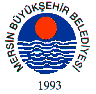 BELEDİYE MECLİSİ KARARIBirleşim Sayısı : (2)Oturum Sayısı : (1)Dönem Sayısı   : (1)Karar Tarihi    : 12/09/2014Karar Sayısı     : 458						  		  	 	  	 	Büyükşehir Belediye Meclisi 12/09/2014 Pazartesi Günü Belediye Başkanı Burhanettin KOCAMAZ başkanlığında Mersin Büyükşehir Belediyesi Kongre ve Sergi Sarayı Toplantı Salonu’nda toplandı.Gündem maddesi gereğince; Büyükşehir Belediye Meclisi’nin 08/09/2014 tarih ve 350 sayılı kararı ile İmar-Bayındırlık Komisyonu, Çevre-Sağlık Komisyonu ve Ulaşım Komisyonu’na müştereken havale edilen, Mersin İli, Mezitli İlçesi, 804 ada, 4 parsel No.lu taşınmazın kuzeyinde yer alan 52127 No.lu sokağa ilişkin 1/1000 ölçekli uygulama imar planı değişikliği teklifi ile ilgili; 09/09/2014 tarihli komisyon raporu katip üye tarafından okundu.KONUNUN GÖRÜŞÜLMESİ VE OYLANMASI SONUNDAPlan değişikliği teklifine konu edilen, Mezitli İlçesi, 804 ada, 4 parselin kuzeyinde bulunan 52127 No.lu sokak, yürürlükteki 1/1000 ölçekli uygulama imar planında 12 metre genişliğinde "Taşıt Yolu” olarak işaretli iken, plan değişikliği teklifinin 52122, 52127 ve 52135 No.lu sokakların ulaşım kurgusunun yeniden düzenlenmesi amacı ile hazırlandığı anlaşılmaktadır. Söz konusu plan değişikliği teklifinin ilgili yönetmelik hükümlerine ve üst ölçek nazım imar planı kararlarına uygun bulunmaması gerekçeleri ile Mezitli Belediye Meclisi’nce reddedildiği görülmektedir.İmar-Bayındırlık Komisyonu, Çevre-Sağlık Komisyonu ve Ulaşım Komisyonumuz  tarafından dosya üzerinde, ilgili mevzuat çerçevesinde yapılan incelemeler neticesinde; 5216 sayılı Büyükşehir Belediyesi Kanunu’nun 7. Maddesi (b) bendinde Büyükşehir Belediyelerinin görev, yetki ve sorumluluğu planlarda yapılacak değişikliklerin onaylanması ve uygulanmasının denetlenmesi olarak tariflendiğinden ve söz konusu plan değişikliği teklifine yönelik Mezitli Belediyesi’nce alınan red kararı doğrultusunda, söz konusu planda herhangi bir değişiklik işlemi gerçekleştirilmemiş olduğundan, Mezitli Belediye Meclisi'nin 07.07.2014 tarih ve 68 sayılı kararının idaresine iadesi ile ilgili komisyon raporunun kabulüne, yapılan işari oylama neticesinde mevcudun oy birliği ile karar verildi.Burhanettin KOCAMAZ		   Enver Fevzi KÖKSAL 		Ergün ÖZDEMİR       Meclis Başkanı			       Meclis Katibi	   		   Meclis Katibi